ОБРАЗАЦ ЗАХТЕВА ЗА ИЗДАВАЊЕ ДОЗВОЛЕЗА УПРАВЉАЊЕ ВУЧНИМ ВОЗИЛОМЗАХТЕВ ЗА ИЗДАВАЊЕ ДОЗВОЛЕ ЗА УПРАВЉАЊЕ ВУЧНИМ ВОЗИЛОМ  1.       Подаци о издаваоцу дозволе  2.      Подаци о дозволи и подносиоцу захтева  2.8 - 2.13  (Резервисано)Упутство за попуњавање захтева за издавање дозволе за управљање вучним возилом1. Први одељак се односи на орган који издаје дозволу1.1. Уписати назив органа који издаје дозволу за управљање вучним возилом.1.2. Уписати адресу органа који издаје дозволу за управљање вучним возилом.2. Други одељак се односи на статус дозволе за управљање вучним возилом и податке о подносиоцу захтева2.1. Подаци о дозволи - означити једно од четири поља као разлог подношења захтева.2.2. Ово поље се означава ако се захтев подноси за нову дозволу за управљање вучним возилом.2.3. Ово поље се означава ако се захтев подноси за ажурирање или измену дозволе за управљање вучним возилом. У пољу у наставку наводи се разлог за ажурирање или измену. Ажурирање:  дозвола за управљање вучним возилом треба да се ажурира ако постоји промена у неком пољу, као што је нпр. референтни број запосленог.Измена: дозволу за управљање вучним возилом треба изменити ако неко поље за додатне податке или ограничење треба да се измени након здравственог прегледа или ако неко поље садржи грешку која треба да се исправи.2.4. Ово поље се означава ако се захтев подноси ради обнављања дозволе за управљање вучним возилом. Дозвола за управљање вучним возилом обнавља се сваких 10 година.2.5. Ово поље се означава ако се захтев подноси за дупликат дозволе за управљање вучним возилом а у пољу у наставку наводи се разлог за захтев (нпр.: губитак, крађа, ненамерно уништење и сл.). Надлежни орган проверава да ли је дозвола за управљање вучним возилом, за коју се тражи дупликат, још важећа и да није суспендована или одузета.2.6. Европски идентификациони број се додељује када се дозвола за управљање вучним возилом издаје први пут. Ако се захтев односи на издавање прве дозволе за управљање вучним возилом, ово поље оставља се празно.Европски идентификациони број се уписује ако се подноси захтев да се дозвола за управљање вучним возилом измени, ажурира, обнови или замени (издавање дупликата).2.7. Ово поље се попуњава ако се подноси захтев да се дозвола за управљање вучним возилом измени, ажурира, обнови или замени (издавање дупликата).2.8 - 2.13.  су поља резервисана за евентуалне будуће потребне податке.2.14. Подаци о подносиоцу захтева - у поља 2.15 до 2.24 уписују се лични подаци подносиоца захтева.2.15. У овом пољу уписује се презиме подносиоца захтева које мора да одговара оном наведеном у личној карти или пасошу. 2.16. У овом пољу уписује се име подносиоца захтева које мора да одговара оном наведеном у личној карти или пасошу.  2.1.7. У овом пољу означава се пол подносиоца захтева.2.18. У овом пољу уписује се датум рођења подносиоца захтева.2.19. У овом пољу уписују се:- место рођења подносиоца захтева у следећем редоследу:  идентификациона двословна ознака Републике Србије (РС) - поштански број - место; - држављанство подносиоца захтева;- матерњи језик подносиоца захтева.2.20. У овом пољу уписује се референтни број додељен подносиоцу захтева од стране послодавца (ако је додељен). 2.21. У овом пољу уписује се поштанска адреса на коју треба да се пошаље дозвола за управљање вучним возилом,  ако се разликује од адресе наведене у пољу 2.22, у следећем редоследу:- улица и број;- поштански број и место - држава 2.22. Стална адреса подносиоца захтева,  у следећем редоследу: - улица и број;- поштански број и место; - држава; ---- број телефона;- е-mail адреса.2.23. У овом пољу додаје се фотографија подносиоца захтева, по могућности дигитална фотографија (пожељни формат: jpeg, bmp, tiff, који омогућавају добру резолуцију  код мале величине). Код захтева за обнављање дозволе за управљање вучним возилом прилаже се нова фотографија.Захтеви у погледу фотографије:- на фотографији мора да се види цело лице са предње стране, а очи да буду отворене;- на фотографији се мора видети цела глава, од врха косе до рамена;- позадина фотографије мора бити беле или пешчане боје;- на лицу или позадини не сме бити сенки;- израз лица на фотографији мора да буде природан (затворена уста и сл.); - на лицу нису дозвољене наочаре са обојеним стаклима или наочаре са дебелим оквирима а светло не сме да се одбија од стакала;- особа не сме да носи шешир, капу и друга покривала за главу; - контраст и осветљење фотографије морају бити нормални.2.24. У овом пољу уписује се јединствени матични број грађана подносица захтева.2.25 и 2.26 су поља резервисана за евентуалне будуће потребне податке.2.27. У овом пољу садржана је изјава подносиоца захтева да су наведени подаци истинити и тачни. 2.28. У овом пољу уписује се датум потписивања захтева.2.29. Поље за потпис подносиоца захтева.2.30. У овом пољу уписује се интерни деловодни број органа који издаје дозволу.2.31. У овом пољу уписује се датум пријема обрасца захтева (ради провере да ли је дозвола за управљање вучним возилом издата у прописаном року).2.32. Овај простор је резервисан за пријемни орган (нпр. за жиг или другу потребну ознаку за одлагање).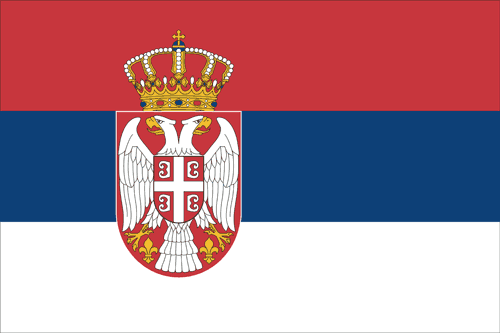 1.1Назив органа коме се подноси захтев1.2Адреса(улица и број, поштански број, место и држава)2.1Захтев се подноси за (означити одговарајуће поље)2.2Прво издавање  □2.3 Ажурирање/измену   □2.4Обнављање        □2.5 Дупликат   □2.6Број дозволе (осим за прво издавање)2.7Датум првог издавања дозволе2.14Подаци о подносиоцу захтева 2.15Презиме2.16Име2.17ПолМушки       □                    Женски        □2.18Датум рођења(ГГГГ-ММ-ДД)--2.19Место рођења(држава, поштански број и место)ДржављанствоМатерњи језик2.20Референтни број запосленог код послодавца (ако је додељен)2.21Адреса на коју треба послати дозволу2.22Стална адреса носиоца дозволе:(фотографија)2.23   Улица и број(фотографија)2.23(фотографија)2.23   Поштански број(фотографија)2.23(фотографија)2.23   Место/држава(фотографија)2.23(фотографија)2.23   телефон(фотографија)2.23(фотографија)2.23   e-mail2.24Јединствени матичниброј грађана2.25(резервисано за додатне податке)2.26(резервисано за додатне податке)  2.27Изјављујем под пуном материјалном и кривичном  одговорношћу да су сви подаци  које сам навео/навела у овом обрасцу истинити и тачни. Свестан/свесна сам да мој захтев може бити одбачен и/или моја дозвола за управљање вучним возилом одузета уколико се утврди да је неки од података неистинит или нетачан односно да је неки од података прикривен.2.282.292.302.31(Простор резервисан за орган коме се подноси захтев)